         ПОХОДЫ ВЫХОДНОГО ДНЯ  2 июня -2015г.Велопоход на «Лысую гору».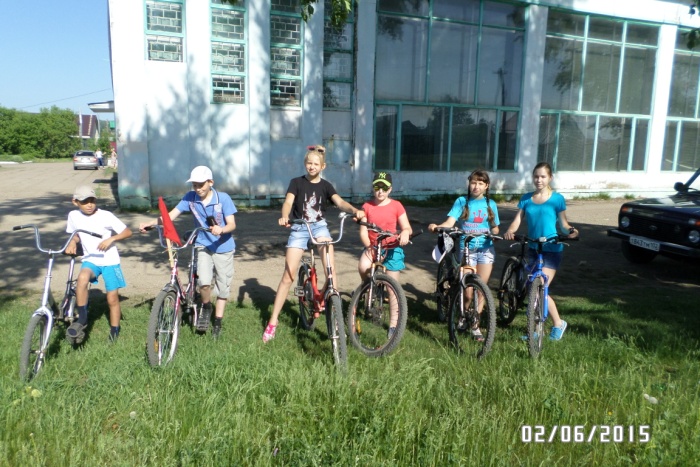 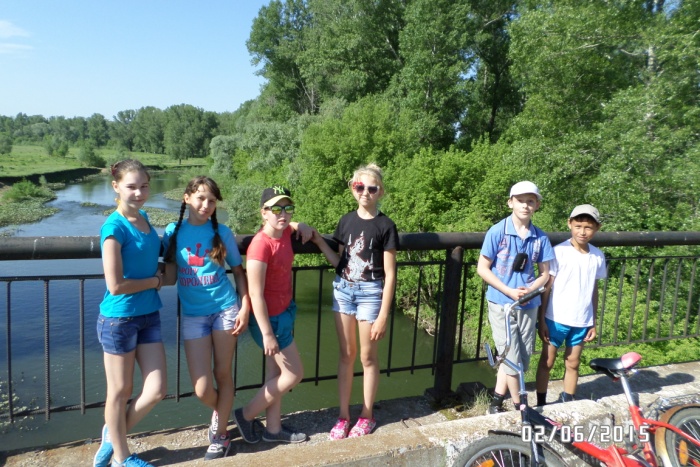 Восхождение на «Лысую гору».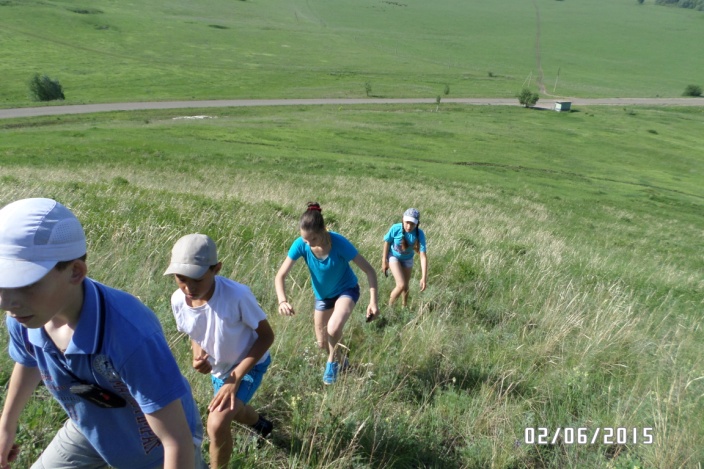 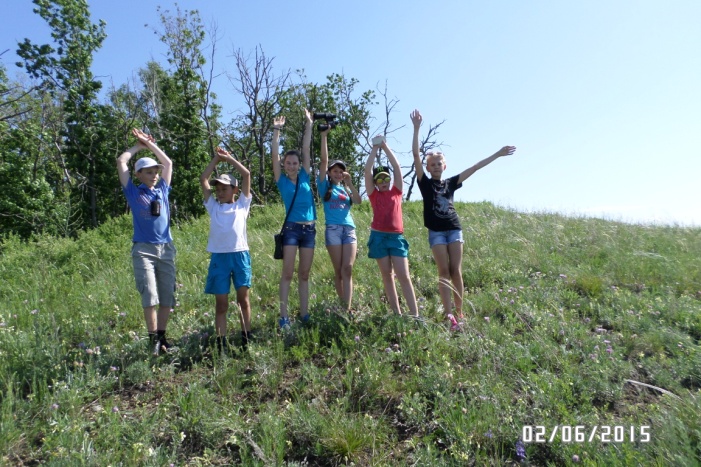 Привал .                                                                  Отъезд.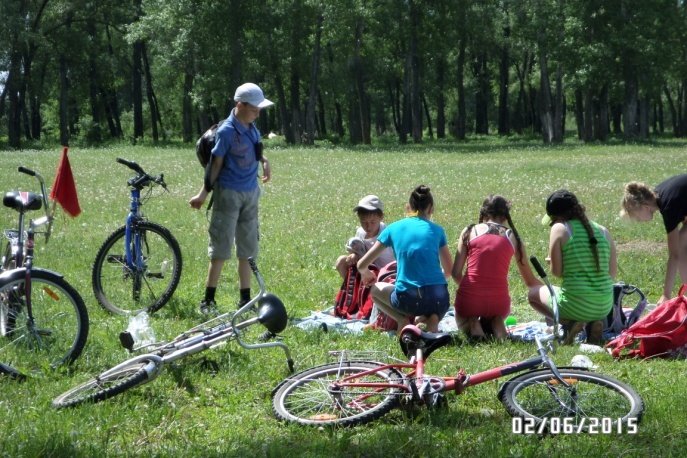 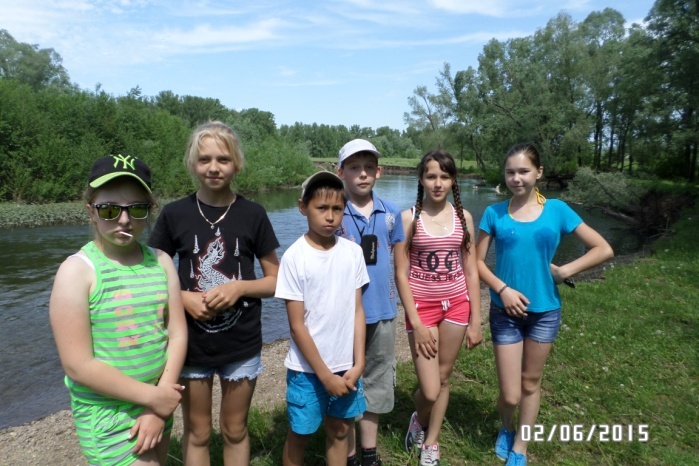 Составил Жуков Н. А.         ПОХОДЫ ВЫХОДНОГО ДНЯ  23 июня -2015г.Поход на «Девичью пещеру»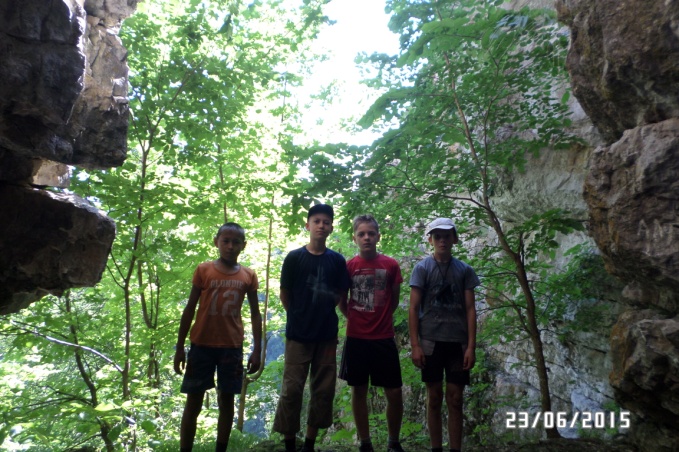 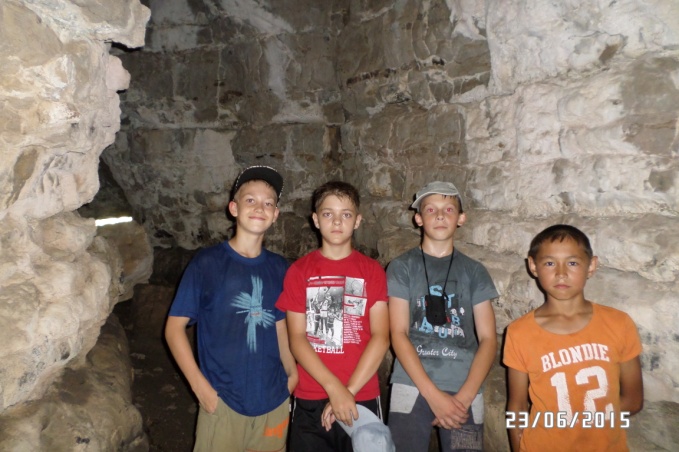 Горный пейзаж. Вид     Вид с горы .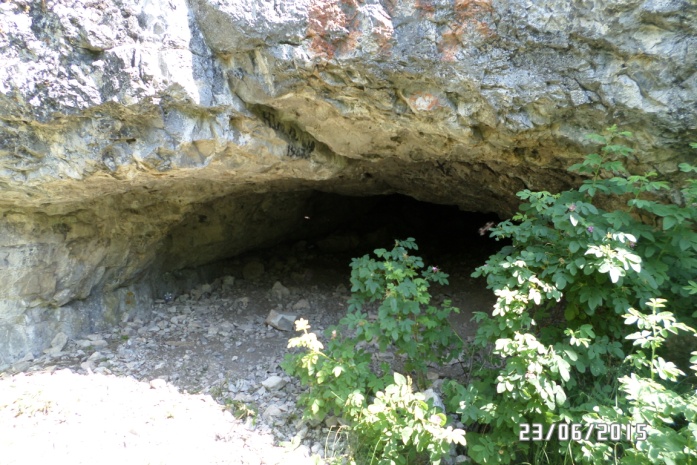 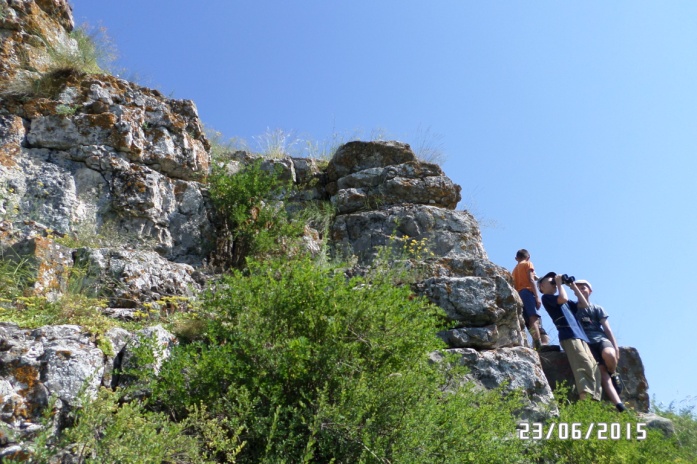 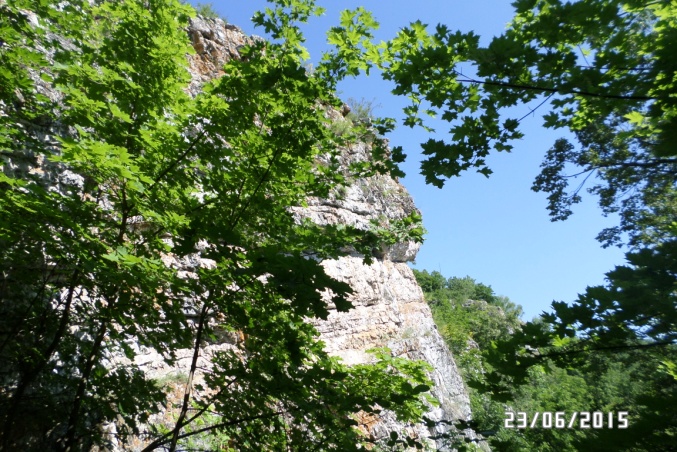 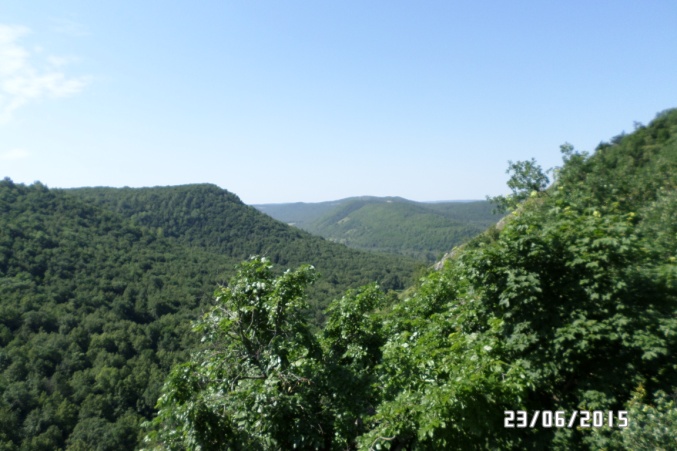 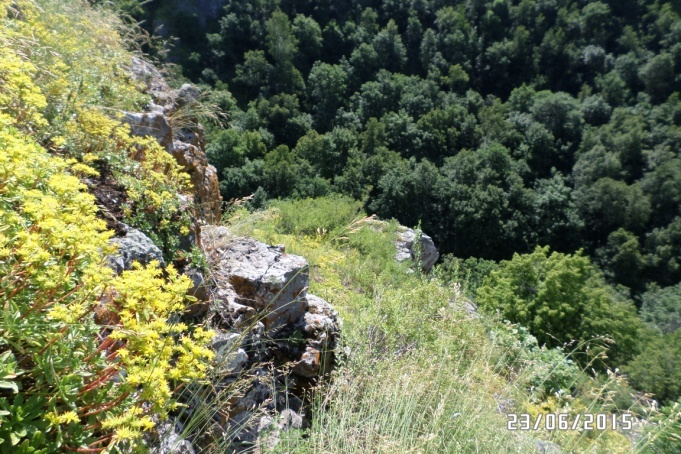 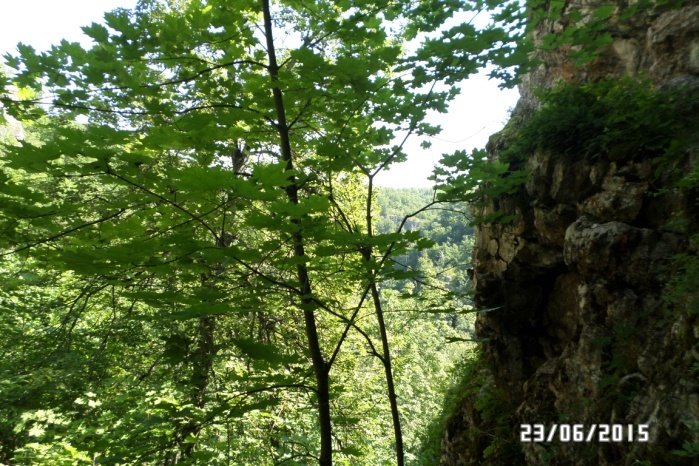 